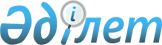 О внесении изменений в решение Кербулакского районного маслихата от 24 декабря 2012 года N 13-85 "О районном бюджете Кербулакского района на 2013-2015 годы"
					
			Утративший силу
			
			
		
					Решение маслихата Кербулакского района Алматинской области от 19 августа 2013 года N 20-124. Зарегистрировано Департаментом юстиции Алматинской области 04 сентября 2013 года N 2445. Утратило силу решением Кербулакского районного маслихата Алматинской области от 12 апреля 2014 года N 29-179      Сноска. Утратило силу решением Кербулакского районного маслихата Алматинской области от 12.04.2014 N 29-179.

      Примечание РЦПИ:

      В тексте документа сохранена пунктуация и орфография оригинала.



      В соответствии с подпунктом 4) пункта 2 и пунктом 4 статьи 106, Бюджетного кодекса Республики Казахстан от 4 декабря 2008 года, подпунктом 1) пункта 1 статьи 6 Закона Республики Казахстан от 23 января 2001 года "О местном государственном управлении и самоуправлении в Республике Казахстан", Кербулакский районный маслихат РЕШИЛ:



      1. Внести в решение Кербулакского районного маслихата от 24 декабря 2012 года N 13-85 "О районном бюджете Кербулакского района на 2013-2015 годы" (зарегистрировано в Реестре государственной регистрации нормативных правовых актов 28 декабря 2012 года за N 2268, опубликовано в районной газете "Кербұлақ жұлдызы" от 11, 18 января 2013 года N 1-2 (3647), N 3 (3648), в решение Кербулакского районного маслихата от 06 марта 2013 года N 14-89 "О внесении изменений в решение Кербулакского районного маслихата от 24 декабря 2012 года N 13-85 "О районном бюджете Кербулакского района на 2013-2015 годы" (зарегистрировано в Реестре государственной регистрации нормативных правовых актов 18 марта 2013 года за N 2331, опубликовано в районной газете "Кербұлақ жұлдызы" от 29 марта 2013 года N 13 (3658), в решение Кербулакского районного маслихата от 04 июня 2013 года N 14-89 "О внесении изменений в решение Кербулакского районного маслихата от 24 декабря 2012 года N 16-101 "О районном бюджете Кербулакского района на 2013-2015 годы" (зарегистрировано в Реестре государственной регистрации нормативных правовых актов 14 июня 2013 года за N 2384), в решение Кербулакского районного маслихата от 05 июля 2013 года N 18-108 "О внесении изменений в решение Кербулакского районного маслихата от 24 декабря 2012 года N 13-85 "О районном бюджете Кербулакского района на 2013-2015 годы" (зарегистрировано в Реестре государственной регистрации нормативных правовых актов 17 июля 2013 года за N 2409, опубликовано в районной газете "Кербұлақ жұлдызы" от 26 июля, 02 августа 2013 года N 30 (3675), N 31 (3676), следующие изменения:



      в пункте 1 по строкам:

      1) "доходы" цифру "4367812" заменить на цифру "4454188", в том числе по:

      "налоговые поступления" цифру "115978" заменить на цифру "124371";

      "не налоговые поступления" цифру "4808" заменить на цифру "19415";

      "поступление трансфертов" цифру "4242026" заменить на цифру "4305402";

      2) "затраты" цифру "4392352" заменить на цифру "4478728";

      3) "чистое бюджетное кредитование" цифру "56340" заменить на цифру "56017";

      "погашение бюджетных кредитов" цифру "5976" заменить на цифру "6299";

      5) "дефицит (профицит)" цифру "-56340" заменить на цифру "-80557";

      6) "финансирование дефицита бюджета" цифру "56340" заменить на цифру "80557";



      2. Приложение 1 к указанному решению изложить в новой редакции согласно приложению 1 к настоящему решению.



      3. Контроль за исполнением настоящего решения возложить на постоянную комиссию районного маслихата "По вопросам экономики бюджета, налога, по поддержке малого и среднего бизнеса, коммунального хозяйства, озеленения, оказания помощи населению".



      4. Настоящее решение вводится в действие с 01 января 2013 года.      Председатель сессии

      районного маслихата                        Нурелов Мухаметхан Турлыкожаевич      Секретарь Кербулакского

      районного маслихата                        Суранчинов Есенбай Абдрахманович      СОГЛАСОВАНО:      Начальник отдела экономики

      и бюджетного планирования

      Кербулакского района                       Тулегенов Шалхибай Молдахметович

      19 августа 2013 года

Приложение N 1

к решению маслихата от 19 августа

2013 года N 20-124 "О внесении изменений

в решение Кербулакского районного маслихата

от 24 декабря 2012 года N 13-85

"О районном бюджете Кербулакского

района на 2013-2015 годы"Приложение N 1

к утвержденному решением Кербулакского

районного маслихата от 24 декабря 2012 года

N 13-85 "О районном бюджете Кербулакского

района на 2013-2015 годы" 

Бюджет Кербулакского района на 2013 год
					© 2012. РГП на ПХВ «Институт законодательства и правовой информации Республики Казахстан» Министерства юстиции Республики Казахстан
				КатегорияКатегорияКатегорияКатегорияКатегорияСумма

(тыс тенге)КлассКлассКлассКлассСумма

(тыс тенге)ПодклассПодклассПодклассСумма

(тыс тенге)СпецификаСпецификаСумма

(тыс тенге)НаименованиеСумма

(тыс тенге)1. Доходы4 454 188 1Налоговые поступления124 37104Hалоги на собственность112 1331Hалоги на имущество53 81001Налог на имущество юридических лиц и

индивидуальных предпринимателей53 00002Hалог на имущество физических лиц8103Земельный налог8 10201Земельный налог с физических лиц на земли

сельскохозяйственного назначения1 81502Земельный налог с физических лиц на земли

населенных пунктов3 00003Земельный налог на земли промышленности,

транспорта, связи, обороны и иного

несельскохозяйственного назначения1 19707Земельный налог с юридических лиц и

индивидуальных предпринимателей, частных

нотариусов и адвокатов на земли сельскохозяйственного назначения9008Земельный налог с юридических лиц,

индивидуальных предпринимателей, частных

нотариусов и адвокатов на земли населенных

пунктов2 0004Hалог на транспортные средства46 72101Hалог на транспортные средства с юридических

лиц2 73002Hалог на транспортные средства с физических

лиц43 9915Единый земельный налог3 50001Единый земельный налог3 50005Внутренние налоги на товары, работы и услуги8 4372Акцизы3 30596Бензин (за исключением авиационного)

реализуемый юридическими и физическими лицами

в розницу, а также используемый на собственные

производственные нужды2 62597Дизельное топливо, реализуемое юридическими и

физическими лицами в розницу, а также

используемое на собственные производственные

нужды6803Поступления за использование природных и

других ресурсов80015Плата за пользование земельными участками8004Сборы за ведение предпринимательской и

профессиональной деятельности3 86201Сбор за государственную регистрацию

индивидуальных предпринимателей44002Лицензионный сбор за право занятия отдельными

видами деятельности43703Сбор за государственную регистрацию

юридических лиц и учетную регистрацию филиалов

и представительств, а также их перерегистрацию11605Сбор за государственную регистрацию залога

движимого имущества и ипотеки судна или

строящегося судна8014Сбор за государственную регистрацию

транспортных средств, а также их

перерегистрацию19218Сбор за государственную регистрацию прав на

недвижимое имущество и сделок с ним2 52020Плата за размещение наружной (визуальной)

рекламы на объектах стац размещ рекл в полосе

отвода автомобильных дорог общего пользования

обл знач, за искл платы за размещ наруж рекл

на объект стац размещ рекламы в полосе отвода

дорог775Налог на игорный бизнес47002Фиксированный налог47008Обязательные платежи, взимаемые за совершение

юридически значимых действий и (или) выдачу

документов уполномоченными на то

государственными органами или должностными

лицами3 8011Государственная пошлина3 80102Государственная пошлина, взимаемая с

подаваемых в суд исковых заявлений, заявлений

особого искового производства, заявлений

(жалоб) по делам особого производства,

заявлений о вынесении судебного приказа,

заявлений о выдачи дубликата исп лис1 50004Государственная пошлина, взимаемая за

регистрацию актов гражданского состояния, а

также за выдачу гражданам справок и повторных

свидетельств о регистрации актов гражданского

состояния и свидетельств в связи с изменением1 58005Государственная пошлина, взимаемая за

оформление документов на право выезда за

границу на постоянное место жительства и

приглашение в Республику Казахстан лиц из

других государств, а также за внесение

изменений в эти документы5606Государственная пошлина, взимаемая за выдачу

на территории Республики Казахстан визы к

паспортам иностранцев и лиц без гражданства

или заменяющим их документам на право выезда

из Республики Казахстан и въезда в Республику

Казахстан007Государственная пошлина, взимаемая за

оформление документов о приобретении

гражданства Республики Казахстан,

восстановлении гражданства Республики

Казахстан и прекращении гражданства Республики

Казахстан008Государственная пошлина, взимаемая за

регистрацию места жительства36410Государственная пошлина, взимаемая за

регистрацию и перерегистрацию каждой единицы

гражданского, служебного оружия физических и

юридических лиц (за исключением холодного

охотничьего, сигнального, огнестрельного

бесствольного, механических распылителей,

аэрозольных и других устройств)1812Государственная пошлина за выдачу разрешений

на хранение или хранение и ношение,

транспортировку, ввоз на территорию Республики

Казахстан и вывоз из Республики Казахстан

оружия и патронов к нему)2832Неналоговые поступления19 41501Доходы от государственной собственности8925Доходы от аренды имущества, находящегося в

государственной собственности89204Доходы от аренды имущества, находящегося в

коммунальной собственности области2125Доходы от аренды жилищ из жилищного фонда,

находящихся в коммунальной собственности

области680.04Штрафы, пени, санкции, взыскания, налагаемые

государственными учреждениями, финансируемыми

из государственного бюджета, а также

содержащимися и финансируемыми из бюджета

Национального Банка Республики Казахстан7 7001Штрафы, пени, санкции, взыскания, налагаемые

государственными учреждениями, финансируемыми

из государственного бюджета, а также

содержащимися и финансируемыми из местного

бюджета7 700.05Административные штрафы, пени, санкции,

взыскания, налагаемые государственными

учреждениями, финансируемыми из местного

бюджета7 70014Прочие штрафы, пени, санкции,

взыскания,налагаемые государственными

учреждениями, финансируемыми из местного

бюджета006Прочие неналоговые поступления10 8231Прочие неналоговые поступления10 82307Возврат не использованных кредитов009Другие неналоговые поступления в местный

бюджет10 8233Поступления от продажи основного капитала5 00003Продажа земли и нематериальных активов5 0001Продажа земли5 00001Поступления от продажи земельных участков5 0004Поступления трансфертов4 305 40202Трансферты из вышестоящих органов

государственного управления4 305 4022Трансферты из областного бюджета4 305 40201Целевые текущие трансферты757 61502Целевые трансферты на развитие994 35903Субвенции2 553 428Функциональные группыФункциональные группыФункциональные группыФункциональные группыСумма

(тыс.тенге)Малая функцияМалая функцияМалая функцияМалая функцияСумма

(тыс.тенге)Администратор бюджетной программыАдминистратор бюджетной программыАдминистратор бюджетной программыСумма

(тыс.тенге)ПрограммаПрограммаСумма

(тыс.тенге)Сумма

(тыс.тенге)НаименованиеСумма

(тыс.тенге)Расходы447872801Государственные услуги общего характера3630011Представительные, исполнительные и другие

органы, выполняющие общие функции

государственного управления333968112Аппарат маслихата района (города областного

значения)13517001Услуги по обеспечению деятельности маслихата

района (города областного значения)13117003Капитальные расходы государственного органа400122Аппарат акима района (города областного

значения)164885001Услуги по обеспечению деятельности акима

района (города областного значения)57683003Капитальные расходы государственного органа107202123Аппарат акима района в городе, города

районного значения, поселка, аула (села),

аульного (сельского) округа155566001Услуги по обеспечению деятельности акима

района в городе, города районного значения,

поселка, аула (села), аульного (сельского)

округа151366022Капитальные расходы государственного органа42002Финансовая деятельность15673452Отдел финансов района (города областного

значения)15673001Услуги по реализации государственной политики

в области исполнения бюджета района (города

областного значения) и управления коммунальной

собственностью района (города областного

значения)13226003Проведение оценки имущества в целях

налогообложения939010Приватизация, управление коммунальным

имуществом, постприватизационная деятельность

и регулирование споров, связанных с этим1108018Капитальные расходы государственного органа4005Планирование и статистическая деятельность13360453Отдел экономики и бюджетного планирования

района (города областного значения)13360001Услуги по реализации государственной политики

в области формирования и развития

экономической политики, системы

государственного планирования и управления

района (города областного значения)13347004Капитальные расходы государственного органа1302Оборона219461Военные нужды1008122Аппарат акима района (города областного

значения)1008005Мероприятия в рамках исполнения всеобщей

воинской обязанности10082Организация работы по чрезвычайным ситуациям20938122Аппарат акима района (города областного

значения)20938006Предупреждение и ликвидация чрезвычайных

ситуаций масштаба района (города областного

значения)20049007Мероприятия по профилактике и тушению степных

пожаров районного (городского) масштаба, а

также пожаров в населенных пунктах, в которых

не созданы органы государственной

противопожарной службы88904Образование32767351Дошкольное воспитание и обучение175227464Отдел образования района (города областного

значения)175227009Обеспечение деятельности организаций

дошкольного воспитания и обучения64478040Реализация государственного образовательного

заказа в дошкольных организациях образования1107492Начальное, основное среднее и общее среднее

образование2155723123Аппарат акима района в городе, города

районного значения, поселка, аула (села),

аульного (сельского) округа12585005Организация бесплатного подвоза учащихся до

школы и обратно в аульной (сельской) местности12585464Отдел образования района (города областного

значения)2143138003Общеобразовательное обучение21431389Прочие услуги в области образования945785467Отдел строительства района (города областного

значения)790916037Строительство и реконструкция объектов

образования790916464Отдел образования района (города областного

значения)154869001Услуги по реализации государственной политики

на местном уровне в области образования16196012Капитальные расходы государственного органа300004Информатизация системы образования в

государственных учреждениях образования района

(города областного значения)6048005Приобретение и доставка учебников,

учебно-методических комплексов для

государственных учреждений образования района

(города областного значения)30130015Ежемесячная выплата денежных средств опекунам

(попечителям) на содержание ребенка-сироты

(детей-сирот), и ребенка (детей), оставшегося

без попечения родителей15151020Обеспечение оборудованием, программным

обеспечением детей-инвалидов, обучающихся на

дому5320067Капитальные расходы подведомственных

государственных учреждений и организаций8172406Социальная помощь и социальное обеспечение1680072Социальная помощь147535451Отдел занятости и социальных программ района

(города областного значения)147535002Программа занятости18890004Оказание социальной помощи на приобретение

топлива специалистам здравоохранения,

образования, социального обеспечения,

культуры, спорта и ветеринарии в сельской

местности в соответствии с законодательством

Республики Казахстан18928005Государственная адресная социальная помощь8922006Оказание жилищной помощи20456007Социальная помощь отдельным категориям

нуждающихся граждан по решениям местных

представительных органов13650010Материальное обеспечение детей-инвалидов,

воспитывающихся и обучающихся на дому2850014Оказание социальной помощи нуждающимся

гражданам на дому24160016Государственные пособия на детей до 18 лет32207017Обеспечение нуждающихся инвалидов

обязательными гигиеническими средствами и

предоставление услуг специалистами жестового

языка, индивидуальными помощниками в

соответствии с индивидуальной программой

реабилитации инвалида7472023Обеспечение деятельности центров занятости

населения09Прочие услуги в области социальной помощи и

социального обеспечения20472451Отдел занятости и социальных программ района

(города областного значения)20472001Услуги по реализации государственной политики

на местном уровне в области обеспечения

занятости и реализации социальных программ для

населения16838011Оплата услуг по зачислению, выплате и доставке

пособий и других социальных выплат1471021Капитальные расходы государственного органа216307Жилищно-коммунальное хозяйство3132161Жилищное хозяйство47054455Отдел культуры и развития языков района

(города областного значения)22393071455024Ремонт объектов в рамках развития сельских

населенных пунктов по Программе занятости 202022393487Отдел жилищно-коммунального хозяйства и

жилищной инспекции района (города областного

значения)23813001Услуги по реализации государственной политики

на местном уровне в области

жилищно-коммунального хозяйства и жилищного

фонда13179003Капитальные расходы государственного органа400004Изъятие, в том числе путем выкупа земельных

участков для государственных надобностей и

связанное с этим отчуждение недвижимого

имущества885006Обеспечение жильем отдельных категорий граждан3000071458041Ремонт и благоустройство объектов в рамках

развития сельских населенных пунктов по

Программе занятости 20206349463Отдел земельных отношений района (города

областного значения)848016Изъятие земельных участков для государственных

нужд848071464Отдел образования района (города областного

значения)0071464026Ремонт объектов в рамках развития сельских

населенных пунктов по Программе занятости 202002Коммунальное хозяйство232293487Отдел жилищно-коммунального хозяйства и

жилищной инспекции района (города областного

значения)232293016Функционирование системы водоснабжения и

водоотведения28850028Развитие коммунального хозяйства78051029Развитие системы водоснабжения и

водоотведения1253923Благоустройство населенных пунктов33869487Отдел жилищно-коммунального хозяйства и

жилищной инспекции района (города областного

значения)33869073458017Обеспечение санитарии населенных пунктов1150025Освещение улиц в населенных пунктах22827030Благоустройство и озеленение населенных

пунктов9642031Содержание мест захоронений и захоронение

безродных25008Культура, спорт, туризм и информационное

пространство962441Деятельность в области культуры34786455Отдел культуры и развития языков района

(города областного значения)34786003Поддержка культурно-досуговой работы347862Спорт2843465Отдел физической культуры и спорта района

(города областного значения)2843006Проведение спортивных соревнований на районном

(города областного значения) уровне300007Подготовка и участие членов сборных команд

района (города областного значения) по

различным видам спорта на областных спортивных

соревнованиях25433Информационное пространство37007455Отдел культуры и развития языков района

(города областного значения)37007006Функционирование районных (городских)

библиотек36217007Развитие государственного языка и других

языков народа Казахстана790456Отдел внутренней политики района (города

областного значения0002Услуги по проведению государственной

информационной политики через газеты и

журналы09Прочие услуги по организации культуры, спорта,

туризма и информационного пространства21608455Отдел культуры и развития языков района

(города областного значения)10579001Услуги по реализации государственной политики

на местном уровне в области развития языков и

культуры4729010Капитальные расходы государственного органа185032Капитальные расходы подведомственных

государственных учреждений и организаций5665456Отдел внутренней политики района (города

областного значения)6684001Услуги по реализации государственной политики

на местном уровне в области информации,

укрепления государственности и формирования

социального оптимизма граждан6684003Реализация мероприятий в сфере молодежной

политики0006Капитальные расходы государственного органа465Отдел физической культуры и спорта района

(города областного значения)4345001Услуги по реализации государственной политики

на местном уровне в сфере физической культуры

и спорта4245004Капитальные расходы государственного органа10010Сельское, водное, лесное, рыбное хозяйство,

особо охраняемые природные территории, охрана

окружающей среды и животного мира, земельные

отношения1755231Сельское хозяйство34472453Отдел экономики и бюджетного планирования

района (города областного значения)7972099Реализация мер по оказанию социальной

поддержки специалистов7972462Отдел сельского хозяйства района (города

областного значения)15869001Услуги по реализации государственной политики

на местном уровне в сфере сельского хозяйства15709006Капитальные расходы государственного органа160473Отдел ветеринарии района (города областного

значения)10631001Услуги по реализации государственной политики

на местном уровне в сфере ветеринарии6726007Организация отлова и уничтожения бродячих

собак и кошек150008Возмещение владельцам стоимости изымаемых и

уничтожаемых больных животных, продуктов и

сырья животного происхождения1000009Проведение ветеринарных мероприятий по

энзоотическим болезням животных27556Земельные отношения27105463Отдел земельных отношений района (города

областного значения)27105001Услуги по реализации государственной политики

в области регулирования земельных отношений на

территории района (города областного значения)8834006Землеустройство, проводимое при установлении

границ городов районного значения, районов в

городе, поселков аулов (сел), аульных

(сельских) округов18001007Капитальные расходы государственного органа2709Прочие услуги в области сельского, водного,

лесного, рыбного хозяйства, охраны окружающей

среды и земельных отношений113946473Отдел ветеринарии района (города областного

значения)113946011Проведение противоэпизоотических мероприятий11394611Промышленность, архитектурная,

градостроительная и строительная деятельность125742Архитектурная, градостроительная и

строительная деятельность12574467Отдел строительства района (города областного

значения)6621001Услуги по реализации государственной политики

на местном уровне в области строительства6521017Капитальные расходы государственного органа100468Отдел архитектуры и градостроительства района

(города областного значения)5953001Услуги по реализации государственной политики

в области архитектуры и градостроительства на

местном уровне5803004Капитальные расходы государственного органа15012Транспорт и коммуникации47671Автомобильный транспорт3379485Отдел пассажирского транспорта и автомобильных

дорог района (города областного значения)3379023Обеспечение функционирования автомобильных

дорог33799Прочие услуги в сфере транспорт и

коммуникации1388485Отдел пассажирского транспорта и автомобильных

дорог района (города областного значения)1388001Услуги по реализации государственной политики

на местном уровне в области транспорта и

автомобильных дорог жилищно-коммунального

хозяйства и жилищного фонда1388003Капитальные расходы государственного органа13Прочие463633Поддержка предпринимательской деятельности и

защита конкуренции5106469Отдел предпринимательства района (города

областного значения)5106001Услуги по реализации государственной политики

на местном уровне в области развития

предпринимательства и промышленности4956004Капитальные расходы государственного органа1509Прочие41257123Аппарат акима района в городе, города

районного значения, поселка, аула (села),

аульного (сельского) округа4806040Реализация мер по содействию экономическому

развитию регионов в рамках Программы "Развитие

регионов"4806452Отдел финансов района (города областного

значения)2081012Резерв местного исполнительного органа района

(города областного значения)2081487Отдел жилищно-коммунального хозяйства и

жилищной инспекции района (города областного

значения)8342040Реализация мер по содействию экономическому

развитию регионов в рамках Программы "Развитие

регионов"8342473Отдел ветеринарии района (города областного

значения)26028040Реализация мер по содействию экономическому

развитию регионов в рамках Программы "Развитие

регионов"2602815Трансферты3521Трансферты352452Отдел финансов района (города областного

значения)352.006Возврат неиспользованных (недоиспользованных)

целевых трансфертов352Функциональные группыФункциональные группыФункциональные группыФункциональные группыФункциональные группыСумма

(тыс.тенге)Малая функцияМалая функцияМалая функцияМалая функцияСумма

(тыс.тенге)Администратор бюджетной программыАдминистратор бюджетной программыАдминистратор бюджетной программыСумма

(тыс.тенге)ПрограммаПрограммаСумма

(тыс.тенге)Сумма

(тыс.тенге)НаименованиеСумма

(тыс.тенге)3. Чистое бюджетное кредитование56 017Бюджетные кредиты62 31610Сельское, водное, лесное, рыбное

хозяйство, особо охраняемые природные

территории, охрана окружающей среды и

животного мира, земельные отношения62 3161Сельское хозяйство62 316453Отдел экономики и бюджетного планирования

района (города областного значения)62 316006Бюджетные кредиты для реализации мер

социальной поддержки специалистов

социальной сферы сельских населенных

пунктов62 316КатегорияКатегорияКатегорияКатегорияКатегорияСумма

(тыс.тенге)КлассКлассКлассКлассСумма

(тыс.тенге)ПодклассПодклассПодклассСумма

(тыс.тенге)СпецификаСпецификаСумма

(тыс.тенге)НаименованиеСумма

(тыс.тенге)5Погашение бюджетных кредитов6 29901Погашение бюджетных кредитов6 2991Погашение бюджетных кредитов, выданных из

государственного бюджета6 299.013Погашение бюджетных кредитов, выданных из

местного бюджета физическим лицам6 299КатегорияКатегорияКатегорияКатегорияКатегорияСумма

(тыс.тенге)КлассКлассКлассКлассСумма

(тыс.тенге)ПодклассПодклассПодклассСумма

(тыс.тенге)СпецификаСпецификаСумма

(тыс.тенге)НаименованиеСумма

(тыс.тенге)4. Сальдо по операциям с финансовыми

активами0Приобретение финансовых активов0Поступление от продажи финансовых активов

государства0КатегорияКатегорияКатегорияКатегорияКатегорияСумма

(тыс.тенге)КлассКлассКлассКлассСумма

(тыс.тенге)ПодклассПодклассПодклассСумма

(тыс.тенге)СпецификаСпецификаСумма

(тыс.тенге)НаименованиеСумма

(тыс.тенге)5. Дефицит(профицит)-80 5576. Финансирование дефицита бюджета80 5577Поступления займов62 316Внутренние государственные займы62 3162Договоры займа62 31603Займы, получаемые местным исполнительным

органом района (города областного значения)62 3168Неиспользованные остатки бюджетных средств24948.01Остатки бюджетных средств249481Свободные остатки бюджетных средств24948.01Свободные остатки бюджетных средств24948Функциональные группыФункциональные группыФункциональные группыФункциональные группыФункциональные группыСумма

(тыс.тенге)Малая функцияМалая функцияМалая функцияМалая функцияСумма

(тыс.тенге)Администратор бюджетной программыАдминистратор бюджетной программыАдминистратор бюджетной программыСумма

(тыс.тенге)ПрограммаПрограммаСумма

(тыс.тенге)Сумма

(тыс.тенге)НаименованиеСумма

(тыс.тенге)16Погашение займов6 7071Погашение займов6 707452Отдел финансов района (города областного

значения)6 707008Погашение долга местного исполнительного

органа перед вышестоящим бюджетом6 299021Возврат не использованных кредитов408